Logos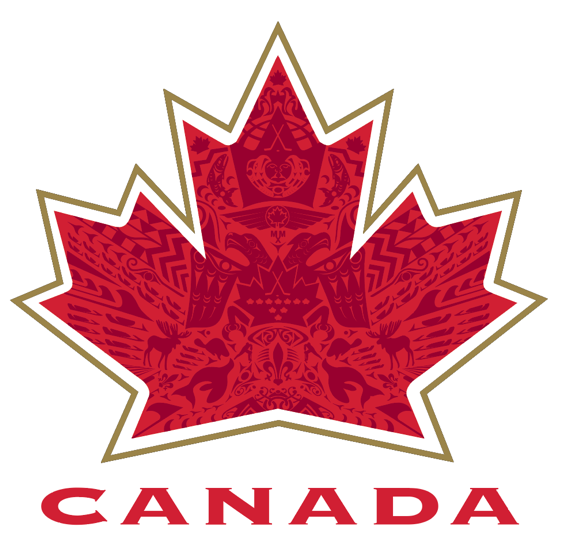 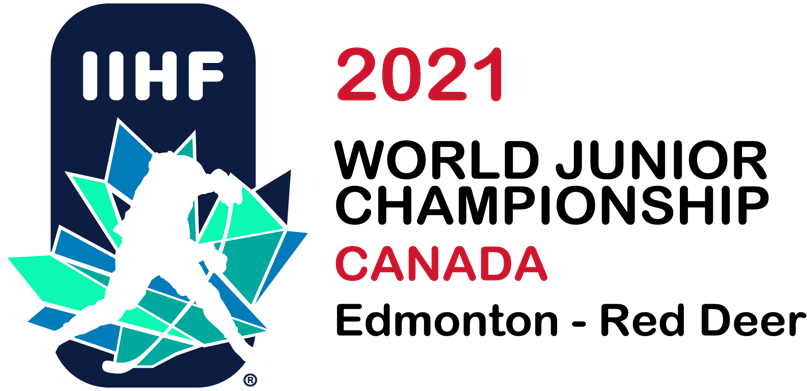 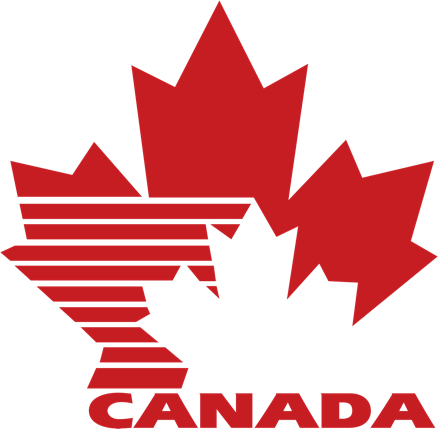 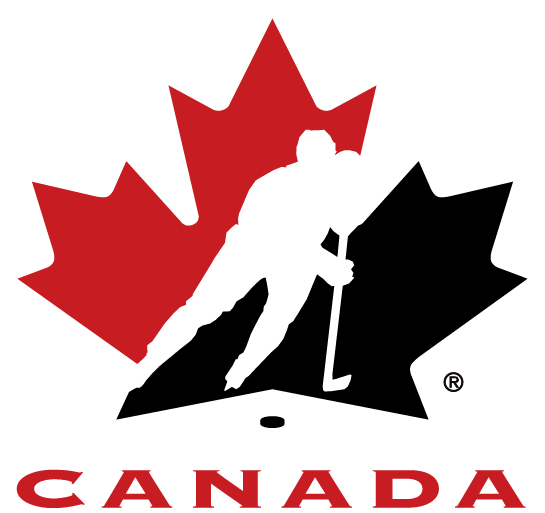 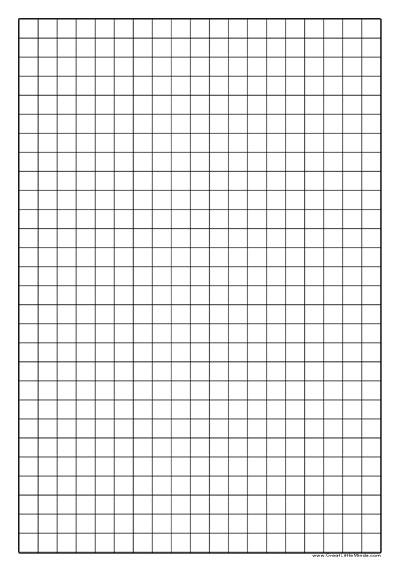 Subject:MathematicsTitle:World Junior TransformationsGrade Level:5Purpose:Students use the World Junior and Hockey Canada Logos to perform transformations on grid paper.CurricularConnections:Describe and analyze position and motion of objects and shapes.Identify and describe a single transformation, including a translation, rotation, and slide of 2-D shapes.Materials:Logos handoutGrid PaperPencils & ScissorsActivity:Hand out Logos sheet & Grid paper.Students cut out the various logos and use them to perform a variety of transformations.Teacher can either provide multiple copies of the logos to cut and paste the original position and the transformation, or the students can draw it on the grid paper.Students show translations, rotations, and slides on their grid paper.Extension:Provide several pieces of grid paper to perform various transformations.Have students reflect the logos and provide a line of symmetry, Assessment:Anecdotal: How well are students explaining how they are solving for their answers? Product: Students hand in their grid paper.  